5th Grade Student Schedule Homeroom A’s Schedule                                        Homeroom B’s ScheduleInstructional Delivery ModelTimeActivity)          (LIVE)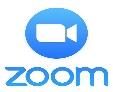 7:45 - 8:00 amSEL (Check-In) (15 min,/Synchronous)          (LIVE) Exploratory Classes8:00 - 8:40Exploratory 40 min.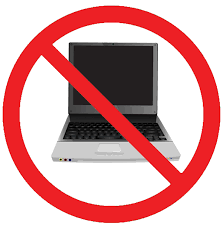 Break8:40-8:50 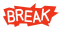              (LIVE)Language Arts/Writing                8:50 - 9:25Language Arts (20 min./Synchronous- Live)(15 min. Asynchronous- Independent Work)            (LIVE) Reading9:25 - 9:55Reading (30 min./Synchronous-Live)BREAK9:55-10:05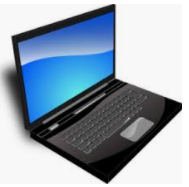 Reading10:05 - 10:20Reading (15 min. Asynchronous-Independent Work)         (LIVE)Social Studies10:20-11:00Social Studies (20 min./Synchronous-Live)(15 min. Asynchronous-Independent Work)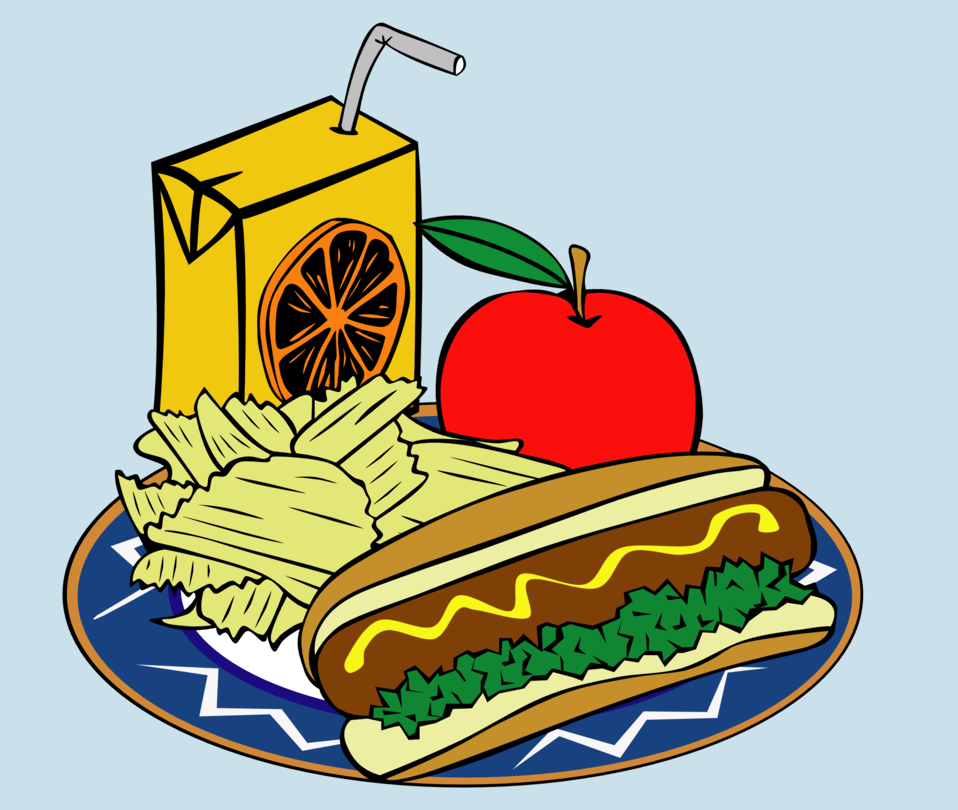 Lunch 11:00 - 11:45Lunch (45 min)           (LIVE)Language Arts/Writing 11:45 – 12:20Language Arts (20 min./Synchronous- Live)(15 min. Asynchronous- Independent Work)             (LIVE)          Reading  12:20 -12:50Reading (30 min./Synchronous-Live)BREAK12:50 – 1:00Reading 1:00-1:15Reading (15 min./Asynchronous-Independent Work)           (LIVE)Social Studies1:15 – 2:00Social Studies (20 min./Synchronous-Live)(15 min. Asynchronous-Independent Work)Instructional Delivery ModelTimeActivity            (LIVE)SEL (Check-In) 7:45 - 8:00SEL (Check-In) (15 min,/Synchronous)(LIVEExploratory Classes8:00 - 8:40Exploratory 40 min.Break8:40-8:50            (LIVE)Mathematics8:50 - 9:20Math (30 min./Synchronous-LIVE)Mathematics 9:20- 9:40Math (20 min./Asynchronous-LIVE)    (LIVE)Math Small Groups9:40-10:10Math Small Groups30 min.Break10:10-10:20 (LIVE)Science10:20- 10:50Science (30 min/Synchronous-LIVE)Science10:50- 11:00(10 min/Asynchronous-Independent Work)Lunch 11:00 - 11:45LUNCH -45 min.                  (LIVE)Science11:45- 12:15Science (30 min/Synchronous-LIVE)Science12:15-12:25Science (10 min/Asynchronous- Independent Work)BREAK12:25-12:35                  (LIVE)Math12:35-1:10Math (35 min./Synchronous-LIVE)          (LIVE)Small Group Math1:10- 1:40Math Small Group30 min.              (LIVE)Math1:40-2:00Math(20 min /Asynchronous)